Element ventilatora ER 17 VZJedinica za pakiranje: 1 komAsortiman: 
Broj artikla: 0080.0236Proizvođač: MAICO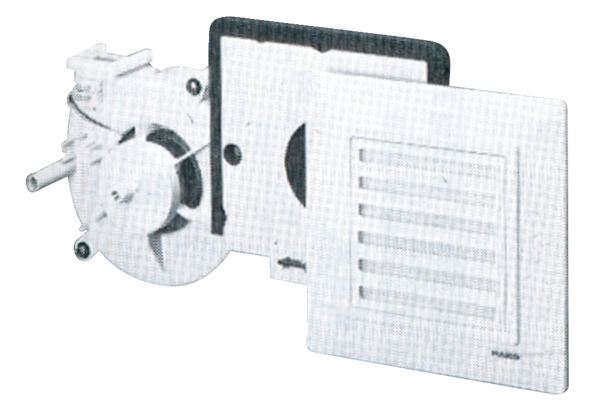 